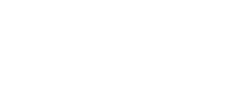 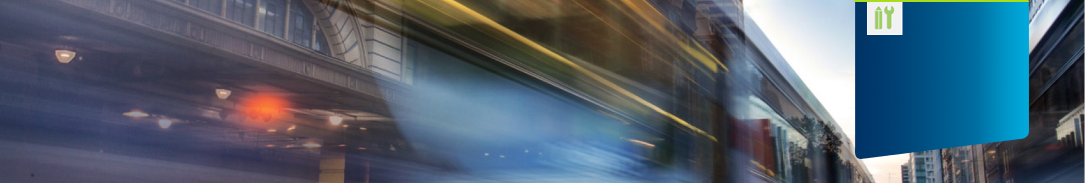 A risk matrix will help you turn your evaluation of the consequences and the likelihood of an event, expressed along a scale, into an evaluation of the risk itself. With an evaluation of risk, using a common assessment process, you can then compare risks and prioritise resources for managing them.The 4x4 matrixOverall rating of the riskBy multiplying the value in the consequence scale with the value in the likelihood scale, you arrive at an overall numerical rating for the risk you are assessing, as shown in the table. Risks rated from 1-4 are moderate, 6-8 are high, and anything more than 9 are very high risk. Estimate likelihood by considering an event together with possible consequences – not the event alone.The 5x5 matrix1-46-89+ModerateHighVery HighRatingRisk escalationRelevant documents in your frameworkExtremeRisk and Audit Committee and BoardRefer to:Risk appetite statement Risk management policyDelegations instrumentHighRisk and Audit Committee and Board Executive groupRefer to:Risk appetite statement Risk management policyDelegations instrumentMediumExecutive groupRefer to:Risk appetite statement Risk management policyDelegations instrumentLowBusiness unit or programRefer to:Risk appetite statement Risk management policyDelegations instrumentConsequenceConsequenceConsequenceConsequenceConsequenceConsequenceInsignificantMinorModerateMajorSevereLikelihoodAlmost certainMediumHighExtremeExtremeExtremeLikelihoodLikelyMediumMediumHighExtremeExtremeLikelihoodPossibleLowLowMediumHighExtremeLikelihoodUnlikelyLowLowMediumMediumHighLikelihoodRareLowLowLowMediumHighRatingRisk escalationRelevant documents in your frameworkExtremeRisk and Audit Committee and BoardRefer to:Risk appetite statement Risk management policyDelegations instrumentHighRisk and Audit Committee and Board Executive groupRefer to:Risk appetite statement Risk management policyDelegations instrumentMediumExecutive groupRefer to:Risk appetite statement Risk management policyDelegations instrumentLowBusiness unit or programRefer to:Risk appetite statement Risk management policyDelegations instrument